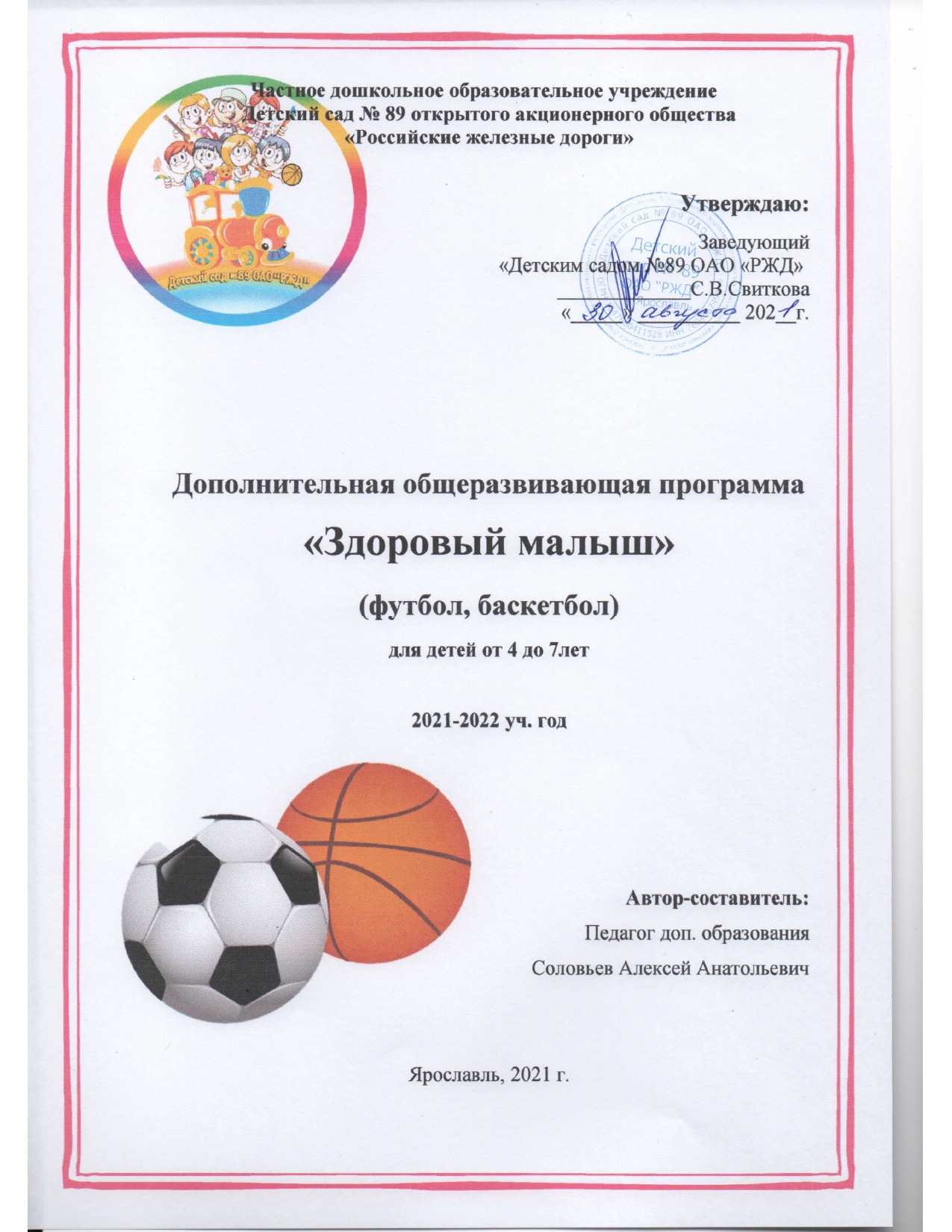 Во всестороннем развитии человека важное место занимает его физическое воспитание в детстве. С раннего детства закладываются основы здоровья, физического развития, формируются двигательные навыки. Дети с большим удовольствием занимаются физкультурой, любят подвижные игры. Высшей формой обыкновенных подвижных игр являются спортивные игры – хоккей, футбол, баскетбол, настольный теннис, городки, бадминтон. Спортивные игры имеют огромное значение в решении образовательных и воспитательных задач. Они способствуют развитию точности, ловкости движений, глазомера, ориентации в пространстве. В игре детям приходится быстро принимать решения, что способствует развитию мышления, быстроты двигательной реакции на зрительные и слуховые сигналы. В ходе спортивных игр у детей формируются положительные нравственно-волевые черты характера. Обязательное соблюдение правил в играх способствует воспитанию выдержки, честности, дисциплины, ответственности перед командой, умению считаться с другими.При составлении программы учтены нормы и требования к физической нагрузке детей в течение недели.Цель данной программы:Содействие всестороннему физическому развитию личности дошкольника средствами игры с элементами спорта. Обучение по данной программе создает необходимый двигательный режим, положительный психологический настрой, способствующий укреплению здоровья ребенка, его физическому и умственному развитию, подготовке к обучению в школе.Задачи:1. Укрепление здоровья:- содействовать оптимизации роста и развития опорно-двигательного аппарата;- профилактика нарушений опорно-двигательного аппарата; - содействовать развитию функциональных органов дыхания, кровообращения, сердечно-сосудистой и нервной систем организма;2. Совершенствование психомоторных способностей дошкольников:- развивать двигательные качества (ловкость, быстроту, прыгучесть);- способствовать развитию умения хватать, держать, отбивать и бросать предметы, рассчитать траекторию броска, согласовать с ним силу.3. Воспитывать выразительность движений, хорошую пространственную ориентировку.Форма обучения: организованные занятия, игровые упражнения, групповые и индивидуальные упражнения по владению техникой игры.Методы физического воспитания – словесные, наглядные, игровой и соревновательный.Вид учебной группы – постоянный.  Занятия – групповые.Так же предусматривается индивидуальная работа с детьми.Сроки реализации программы – 3 года. Возраст детей 4-7 лет.Режим практических занятий: 1-й год обучения (4-5 лет) - 1раз в неделю по 20 мин.2-й год обучения (5-6 лет) - 2 раза в неделю по 25 мин.3-й год обучения (6-7 лет) - 2раза в неделю по 30 мин.Занятия проводятся во 2-й половине дня в спортивном зале, оборудованным необходимым инвентарем по количеству детей. Этапы реализации учебной программы.Данная программа предполагает 3 этапа реализации.На первом этапе реализации программы выдвигается задача ознакомить ребенка со спортивным залом, объяснить правила поведения в зале, ориентироваться в нем, выполнять простейшие построения, ознакомить со спортивной игрой в целом посредствам использования методов слова и наглядности. Ознакомить с правилами подвижных (спортивных) игр, заучивание речитативов для игр. Ознакомление с инвентарем для спортивных и подвижных игр.1 этап (4-5лет)1. Развивать и совершенствовать движение детей. 2. Приучать детей действовать в коллективе в соответствии с правилами игры.3. Обучение дыхательным упражнениям на расслабление мышц: свободное опускание рук вниз, потряхивание кистями рук, расслабление рук с выдохом.4. Обучение простейшим двигательным навыкам, движения:Ходьба - обычная, в разных направлениях (по прямой, по кругу, змейкой, между предметами), с выполнением заданий (остановкой, приседанием, поворотом).Бег – обычный, с выполнениями заданий (останавливаться, менять направление), бег с изменением темпа, в медленном темпе в течение 50-60 секунд, в быстром темпе на расстояние .Прыжки – на двух ногах на месте, с продвижением вперед, из кружка в кружок, вокруг предметов, между ними, прыжки с высоты. 5. Обучение элементам спортивных игр:Баскетбол:1. Формирование многообразие действий с мячом (держание мяча, катание по полу, бросание двумя руками от груди и из-за головы, ловля, перебрасывание, стоя на коленях, стоя на ногах).2. Воспитывать интерес к играм с мячом, желание играть вдвоем, втроем, в команде.3. Развивать согласованность движений, глазомер.4. В процессе освоения действий с мячом развивать основные движения – ходьбу, бег, прыжки.5. Общее представление о действиях в этой игре: стойка баскетболиста, ведение мяча, передача и приём, бросок в кольцо.Футбол:1. Познакомить детей с названием и особенностями игры в футбол.2. Формировать элементарные для футбола действия с мячом (удары по неподвижному мячу ногой, остановка движущегося мяча, ведение, удар по воротам).3. Воспитывать интерес к действиям с мячом, желание играть вдвоем, втроем, в команде.4. Развивать координационные способности, ловкость, глазомер.5. В процессе овладения действиями с мячом совершенствовать технику ходьбы, бега, прыжков.6. Познакомить с условиями игры в футбол.На втором этапе реализации программы дети ознакомляются с основным оборудованием и инвентарем для игр. Проходит начальное изучение правил подвижных игр и распределение ролей в команде.  2-й этап (5-6лет)Баскетбол:1. Обучение стойке баскетболиста (закрепление).2. Обучение передвигаться бегом в сочетании с ходьбой и остановками.3. Повороты на сзади и впереди стоящей ноге с мячом и без мяча.4. Развивать координацию движений, точность, ловкость.Футбол:1. Разучивание техники приема и передачи мяча, удара по воротам.2. Обучение ударам по неподвижному мячу подъемом ноги.3. Обучение ударам по катящемуся мячу внутренней и внешней стороной стопы, носком.4. Обучение приема катящегося мяча  под подошвой, внешней и внутренней стороной стопы на месте.На третьем этапе реализации программы дети овладевают техникой и приемами игры, знают и применяют правила в игре. Уверенно пользуются всем игровым инвентарем, закрепляются и разучиваются новые, более сложные приемы, учатся командной игре, развивают силу воли. Гармонично развиваются как в физическом, так и в психическом плане.3-й этап (6-7 лет)Баскетбол:1. Передача мяча в парах, тройках.2. Ведение мяча шагом с высоким отскоком по прямой, с изменением направления.3. Броски в кольцо одной рукой от плеча и двумя руками от груди.4. Игра в баскетбол.Футбол:1. Обучение приемам отскочившего от стены мяча подошвой, внешней и внутренней стороной стопы.2. Обучение ведению мяча по прямой.3. Обучение ведению мяча “змейкой” вокруг предметов.4. Обучение ведению мяча в быстром темпе, передача мяча друг другу.5. Обучение коллективному отбору мяча.6. Подвижные игры, используемые для обучения игре в футбол.7. Учебная игра.Работа с родителями:Дать знания родителям о том, что должны уметь дети в работе с мячом в контактной командной игре.Совместная деятельность детей и родителей (выполнение домашних заданий), положительные эмоции от совместных тренировок и игр с мячом.Привлечение сверстников для разнообразных подвижных игр во дворе.Наглядная информация для родителей:- Папка «Мой веселый звонкий мяч…» (содержит информацию об истории мяча, данные о различных современных мячах, рекомендации родителям по выбору мячей для тренировок детей, для соревнований, для дождливой погоды).- Папка «Играем дома» (содержит: творческие подвижные игры для дома, для улицы; картотеку русских народных игр с мячом; различные упражнения).- Папка «Папа, мама, я – спортивная семья» (рекомендации о спортивных подвижных играх для всей семьи; проведение семейных праздников и соревнований).